                                          АННОТАЦИЯ 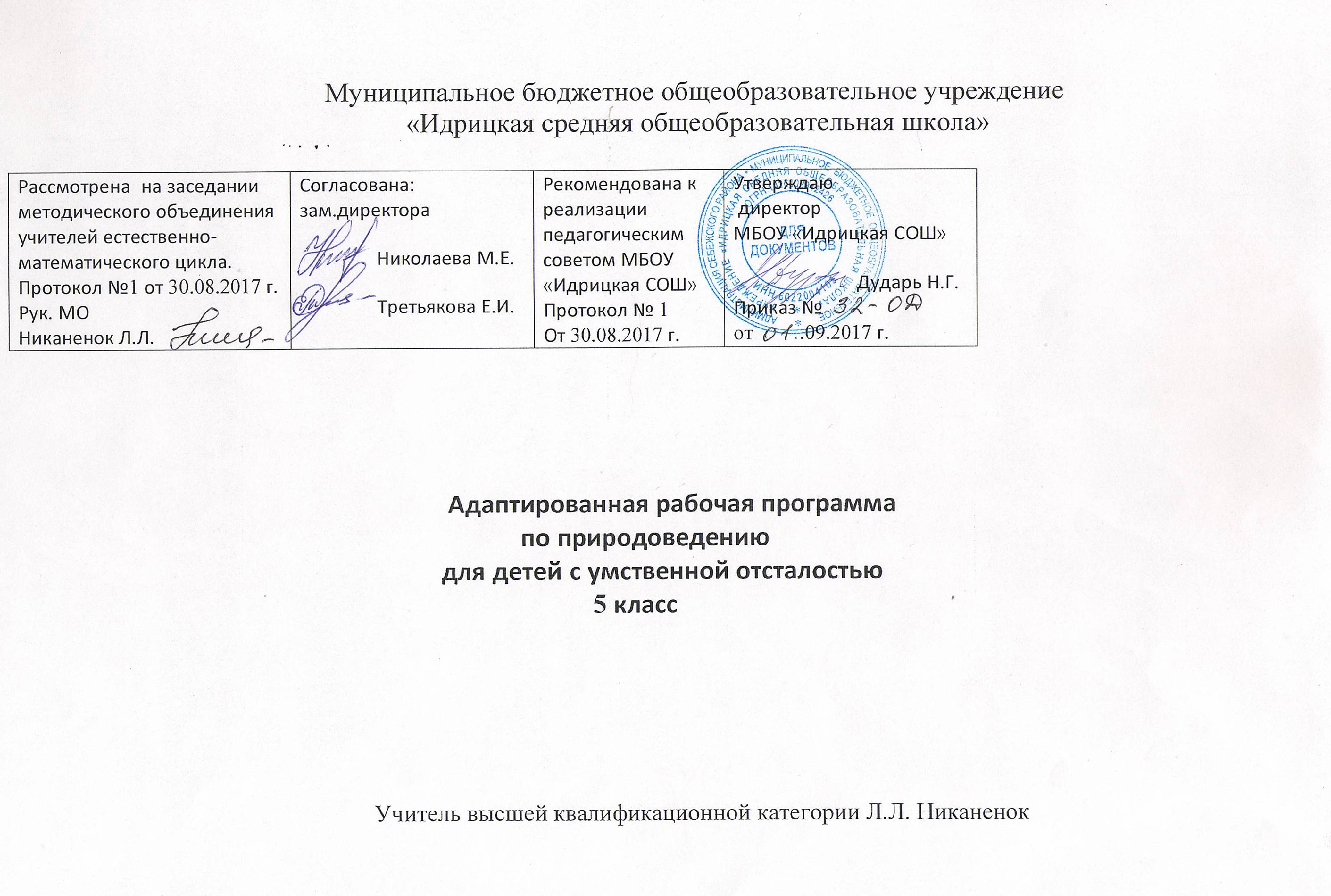 к рабочей программе по природоведению для детей с умственной отсталостьюРабочая программа по природоведению составлена на основе Программы специальной (коррекционной) образовательной школы  VIII вида: 5-9 кл.: В 2 сб./ Под ред. В.В. Воронковой – М: Гуманит. изд. центр ВЛАДОС, 2001. – Сб.1. – 232с.Предлагаемая программа ориентирована на учебник для 5 классов специальных (коррекционных) образовательных учреждений VIII вида /Природоведение. 5 класс: учебник для специальных (коррекционных) школ VIII вида / И.В. Романов, Р.А. Петросова. – М.: Дрофа, 2010. – 189с.Соответствует федеральному государственному компоненту стандарта образования и учебному плану школы.Учебный предмет природоведение для пятиклассников является подготовительным, способствующим в дальнейшем лучшему усвоению ими элементарных естествоведческих, биологических, географических и исторических знаний.В процессе изучения окружающего мира у учащихся должны сформироваться некоторые элементарные представления о нем: о живой и неживой природе, о сезонных изменениях в ней, о жизни растений и животных, о здоровье человека.Задачи преподавания природоведения:учить учащихся наблюдать, видеть и слышать, сравнивать и обобщать, устанавливать несложные причинно-следственные связи в природе и взаимозависимость природных явлений;использовать процесс обучения природоведения для повышения уровня общего развития учащихся с нарушением интеллекта;корректировать  недостатки психофизического развития умственно отсталых школьников, их познавательных  возможностей и интересов;учить понимать отношение человека к природе, эстетически воспринимать и любить ее, по возможности уметь беречь и стремиться охранять;развивать речь учащихся, обогащать её природоведческой терминологией;воспитывать у учащихся целенаправленность, терпеливость, работоспособность, настойчивость, трудолюбие, самостоятельность, навыки контроля и самоконтроля,  умение планировать работу и доводить начатое дело до завершения.Основные направления коррекционной работы:Расширять представления об окружающем мире и обогащение словаря.Корректировать познавательную и речевую деятельность учащихся.Формировать умение работать по словесной инструкции, алгоритму.Коррекция мышц мелкой моторики.Развитие самостоятельности, аккуратности.Общая характеристика курсаПрограмма по природоведению включает разделы: «Окружающий нас мир», «Природа, которая нас окружает», «Наша страна», «Природа нашей Родины», «Охрана здоровья человека», «Труд на пришкольном участке», «Экскурсии, наблюдения и практические работы по темам».Окружающий нас мирДом, в котором мы живём. Наша школа. Наша улица, район, деревня (село, город). Домашний адрес. Адрес школы.Природа нашей местности вокруг нас (пришкольный участок, сад, огород, лес, сквер, парк, водоемы, воздух, которым мы дышим).Природа, которая нас окружаетСезонные изменения в природеПогода (облачность, осадки, гроза, сила ветра, температура воздуха).Смена времен года (осень, зима, весна, лето). Календарь природы. Высота Солнца и продолжительность дня в разные времена года.Осень (ранняя, золотая, поздняя). Признаки осени. День равен ночи. Изменения в жизни растений и животных (плоды, семена, окраска листьев, листопад, отлет птиц, исчезновение насекомых). Человек и природа осенью. Праздник урожая. Подготовка к зиме. Народные приметы.Зима  (снежная, малоснежная, теплая, холодная, морозная). Признаки зимы. Самый короткий день и самая длинная ночь в году. Изменения в жизни растений и животных (деревья лиственные и хвойные зимой, птицы неперелетные и зимующие, зимняя спячка и питание животных). Подкормка животных зимой. Зимние праздники. Новый год. Народные приметы.Весна (ранняя, поздняя). Признаки весны. День равен ночи. Изменения в жизни растений и животных (пробуждение природы, первоцветы – весенние цветущие травы, распускающиеся почки, первые листочки, появление насекомых, прилет перелетных птиц, поведение разных животных весной). Весенние заботы человека (работа на земле: вспашка, посев, посадка). Весенние праздники. Народные приметы.Лето (жаркое, сухое, теплое, холодное, дождливое). Признаки лета. Самая короткая ночь и самый длинный день в году. Летнее солнцестояние. Растения и животные летом. Уход человека за растениями (прополка, полив, сенокос, жатва, сбор летнего урожая). Летние праздники. Народные приметы.Наша странаРоссийская Федерация (расположение на географической карте). Многонациональное население. Москва – столица нашей Родины. Достопримечательности Москвы (музеи, театры, площади, исторические и культурные памятники, парки, улицы). Транспорт в Москве (метро, автобусы, троллейбусы, трамваи, такси).Города нашей Родины. Средства сообщения между городами (транспорт железнодорожный, воздушный, водный).Природа нашей РодиныНеживая природа.Разнообразие поверхности (рельеф): равнины, горы, овраги, холмы. Почвы: песчаная, глинистая, черноземная, неплодородная.Вода в  природе: реки, озера, болота, ручьи, родники; моря, океаны. Свойства воды. Значение воды для жизни человека. Вода и пар, снег и лед.Воздух. Воздух вокруг нас. Значение воздуха. Ветер – движение воздуха. Температура воздуха, воды, свойства тела.Полезные ископаемые: песок, глина, торф, каменный уголь, мел, гранит, мрамор, нефть, газ, каменная соль. Внешний вид, свойства (твердость, сыпучесть, газообразное состояние). Использование человеком.Живая природа.Растения, грибы и животные лесаРастения леса. Лиственные деревья: береза, клен, дуб, липа, осина, рябина, и др. хвойные деревья: ель, сосна, лиственница.Кустарники: калина, шиповник, можжевельник, бузина, малина и др. Кустарники: брусника, черника.Травы: ландыши, земляника, ветреница, кислица, мать-и-мачеха и др.; мох кукушкин лен.Грибы леса: съедобные и несъедобные.Животные леса. Звери (медведь, волк, лиса, заяц, белка, лось, барсук, кабан и др.). Птицы (кукушка, дятел, синица, соловей и др.). Насекомые (жуки, бабочки, муравьи, комары, мухи и др.).Растения и животные сада, огорода и поляРастения сада. Плодовые деревья: яблоня, груша, вишня, слива, черешня и др. ягодные кустарники: крыжовник, смородина, малина, садовая земляника. Декоративные растения: весенние (тюльпаны, нарциссы), летние (пионы, гладиолусы, розы), осенние (астры, хризантемы).Животные сада: птицы, насекомые, земноводные (лягушки, жабы). Сезонные работы в саду.Растения огорода: овощи (картофель, капуста, морковь, свекла, помидор, огурец, кабачок, горох и др.); зеленые культуры (лук, чеснок, укроп, петрушка, салат и др.). друзья огородных растений (птицы, дождевые черви, жуки, жабы, лягушки); вредители (гусеницы бабочек и личинки жуков, кроты, мыши).Растения поля: зерновые культуры (рожь, пшеница, ячмень, овес, кукуруза и др.).Вредители полей: суслик, полевая мышь, хомяк, некоторые насекомые и их личинки.Растения и животные лугаРастения луга – травы: клевер, колокольчик, нивяник, мятлик, тимофеевка и др.Животные луга: насекомые (бабочки, жуки и др.), птицы, звери (крот, полевка и др.).Использование лугов как пастбищ и для сенокосов.Растения и животные болотаРастения болота: травы, мхи, багульник, ягодные растения (клюква, морошка).Животные болота: птицы, лягушки, насекомые.Растения и животные водоемовРастения водоемов: водоросли и цветковые (кувшинка, кубышка, рогоз и др.).Животные пресных водоемов (рек, озер, ручьев): рыбы, раки, улитки, жуки.Животные морей и океанов: рыбы, киты, крабы, креветки, тюлени, моржи и др.Охрана здоровья человекаОрганизм и здоровье человека. Строение тела человека: туловище, верхние и нижние конечности, голова. Органы чувств. Волосяной покров. Кожа. Уход за своим организмом. Соблюдение гигиены.Внутренние органы: головной и спинной мозг, сердце, легкие желудок, кишечник, печень, почки, мышцы, скелет (позвоночник, череп,, конечности). Значение правильной осанки для здоровья человека. Правильные питание и дыхание. Предупреждение заболеваний (желудочно-кишечных, простудных, инфекционных). Вред курения и употребления алкоголя, наркозависимость.Занятия физкультурой и спортом – залог здоровья.Охрана природы и экология.Охрана природы. Чистота воздуха, почвы, водоемов. Охрана лесов, лугов, растительного и животного мира. Растения и животные, занесенные а «Красную книгу». Человек и разрушения в природе. Экологические катастрофы.Повторение пройденногоЗакрепление знаний на практике.Экскурсии, наблюдения и практические работы по темамЕжедневные наблюдения за погодой. Систематические наблюдения за сезонными изменениями в природе. Ведение сезонного календаря природы и труда.Экскурсии для ознакомления с окружающей местностью, с особенностями ее поверхности, с водоемами. Экскурсии в сад, лес (или парк), к строительным объектам (или почвенным обнаружениям), в местный краеведческий музей.Практические работы по выращиванию комнатных растений и уходу за ними; участие в работах на пришкольном участке; ведение дневников (о наблюдениях).Структура курсаРабочая программа по природоведению рассчитана на 69 часов, 2 часа в неделю.Межпредметные связиПисьмо и развитие речи. Составление и запись связных высказываний в ответах на вопросы.Математика. Название чисел в пределах 200. Поиск нужной страницы в учебнике.Чтение и развитие речи. Чтение заданий, текстов, статей.Изобразительное искусство. Изображение схематических рисунков, чертежей, схем, таблиц.Трудовое обучение. Работа на пришкольном участке.Основные требования к знаниям и умениям учащихсяпо природоведениюБазовый  уровеньУчащиеся должны уметь:- называть конкретные предметы и явления в окружающей действительности, давать им обобщенные названия; устанавливать простейшие связи между обитателями природы (растениями и животными, растениями и человеком, животными и человеком) и природными явлениями;- связно пояснить проведенные наблюдения, самостоятельно делать выводы на основании наблюдений и результатов труда;- выполнять рекомендуемые практические работы;- соблюдать правила личной гигиены, правильной осанки, безопасности труда;- соблюдать правила поведения в природе (на экскурсиях): не шуметь, не беспокоить птиц и других животных, не ловить их и не губить растения.Учащиеся должны знать:- обобщенные и конкретные названия предметов и явлений природы, их основные свойства; что общего и в чем различие неживой и живой природы;- расположение Российской Федерации на географической карте (ее столицы); каковы ее особенности; чем занимается население страны (хозяйство); каковы ее природные богатства (леса, луга, реки, моря, полезные ископаемые);- основные правила охраны природы и необходимость бережного отношения к ней;- основные отделы тела человека, значение его наружных и внутренних органов, их взаимосвязь.Минимальный уровеньУчащиеся должны уметь:- называть конкретные предметы и явления в окружающей действительности, давать им обобщенные названия;- выполнять рекомендуемые практические работы;- соблюдать правила личной гигиены, правильной осанки, безопасности труда;- соблюдать правила поведения в природе (на экскурсиях): не шуметь, не беспокоить птиц и других животных, не ловить их и не губить растения.Учащиеся должны знать:- обобщенные и конкретные названия предметов и явлений природы, их основные свойства; что общего и в чем различие неживой и живой природы;- расположение Российской Федерации на географической карте (ее столицы);- основные правила охраны природы и необходимость бережного отношения к ней;- основные отделы тела человека, значение его наружных и внутренних органов.Критерии и нормы оценки ЗУН учащихся по природоведениюОценка «5» ставится, если ученик полно излагает изученный материал, дает правильные определения, обнаруживает понимание материала, может применить знания на практике, привести необходимые примеры.Оценка «4» ставится, если ученик излагает изученный материал, дает правильные определения, обнаруживает понимание материала, может применить знания на практике, привести необходимые примеры, но допускает 1 - 2 ошибки  и 1 - 2 недочета.Оценка «3» ставится, если ученик излагает изученный материал неполно и допускает неточности и более 3 фактических ошибок, не умеет привести свои примеры.Литература:Программы специальной (коррекционной) образовательной школы  VIII вида: 5-9 кл.: В 2 сб./ Под ред. В.В. Воронковой – М: Гуманит. изд. центр ВЛАДОС, 2001. – Сб.1. – 232с.Природоведение. 5 класс: учебник для специальных (коррекционных) школ VIII вида / И.В. Романов, Р.А. Петросова. – М.: Дрофа, 2010. – 189с.№п/пДатаКол-вочасовТема урокаСтр.СловарьКоррекционная работаОкружающий нас мирОкружающий нас мирОкружающий нас мирОкружающий нас мирОкружающий нас мирОкружающий нас мирОкружающий нас мир11Мир, в котором мы живём. Введение. Человек и природа.6-9окружающий мирРасширять представления об окружающем мире.21Дом, в котором мы живём.10-13Расширять представления об окружающем мире.31Наша школа.14Учить выполнять задания учителя.41Наш город (село).15-17Учить выполнять задания учителя.51Обобщение по разделу: «Мир, в котором мы живём»Экскурсия. Наблюдения   за сезонными изменениями в природе. Ранняя осень.18Коррегировать познавательную деятельность учащихся.61Практическая работа на пришкольном участке. Сбор семян цветов.Развивать  самостоятельность, аккуратность.Природа, которая нас окружаетПрирода, которая нас окружаетПрирода, которая нас окружаетПрирода, которая нас окружаетПрирода, которая нас окружаетПрирода, которая нас окружаетПрирода, которая нас окружает71Сезонные изменения в природе. Земля и Солнце.21-22календарьОбогащение  словаря.81Погода.23-26погодаОбогащение  словаря.91Дождь, облака и туман.26-28испарение, облакаКоррегировать речевую деятельность учащихся.101Снег и град.28-30Коррегировать речевую деятельность учащихся.111Роса и иней.30-31Коррегировать речевую деятельность учащихся.121Практическая работа на пришкольном участке. Уборка корневищ цветов.Развивать  самостоятельность, аккуратность.131Времена года.32-33Развивать  самостоятельность, аккуратность.141Осень.33-35Формировать умение работать по словесной инструкции, алгоритму.151Человек и осень.35-37Формировать умение работать по словесной инструкции, алгоритму.161Зима.38-41Формировать умение работать по словесной инструкции, алгоритму.171Весна.41-44Коррегировать речевую деятельность учащихся.181Лето.45-49Коррегировать речевую деятельность учащихся.191Обобщение по разделу: «Сезонные изменения в природе»Экскурсия. Наблюдения   за сезонными изменениями в природе. Золотая осень.49-50Коррегировать познавательную деятельность учащихся.Наша странаНаша странаНаша странаНаша странаНаша странаНаша странаНаша страна201Города и люди. Россия.52-55Развивать  самостоятельность, аккуратность.211Практическая работа на пришкольном участке. Перекапывание цветочных клумб.Развивать  самостоятельность, аккуратность.221Москва – столица России.56-57Формировать умение работать по словесной инструкции, алгоритму.231Москва – древний и современный город.58-61Формировать умение работать по словесной инструкции, алгоритму.241Транспорт Москвы.61-63Коррегировать речевую деятельность учащихся.251Города нашей Родины.63-66Коррегировать речевую деятельность учащихся.261Обобщение по разделу: «Наша страна»Экскурсия. Наблюдения   за сезонными изменениями в природе. Поздняя осень.67-68Коррегировать познавательную деятельность учащихся.Природа нашей РодиныПрирода нашей РодиныПрирода нашей РодиныПрирода нашей РодиныПрирода нашей РодиныПрирода нашей РодиныПрирода нашей Родины271Неживая природа. Разнообразие поверхности Земли.70-72рельефРасширять представления об окружающем мире и обогащение словаря.281Почва.73-75почва, перегнойРасширять представления об окружающем мире и обогащение словаря.291Вода и её свойства.76-78лёд, вода,Обогащение  словаря.301Вода в природе.79-81Коррегировать речевую деятельность учащихся.311Значение и охрана воды.82-84Коррегировать речевую деятельность учащихся.321Свойства воздуха.84-87атмосфера, воздухОбогащение  словаря.331Состав и значение воздуха.87-90кислород, воздухФормировать умение работать по словесной инструкции, алгоритму.341Движение и температура воздуха.90-93тёплый воздух, ветерФормировать умение работать по словесной инструкции, алгоритму.351Горные породы.93-96горные породыКоррегировать речевую деятельность учащихся.361Экскурсия. Изменения в жизни растений и животных зимой.Коррегировать речевую деятельность учащихся.371Полезные ископаемые.97-101полезные ископаемые, рудаКоррегировать познавательную деятельность учащихся.381Охрана недр и почвы.101-104залог высоких урожаевКоррегировать познавательную деятельность учащихся.391Живая природа. Разнообразие живой природы.105-107Расширять представления об окружающем мире и обогащение словаря.401Царства живой природы.107-109Расширять представления об окружающем мире и обогащение словаря.411Условия, необходимые для жизни живых организмов.110-113Расширять представления об окружающем мире и обогащение словаря.421Растения и животные леса.114-117Развивать диалогическую и монологическую речь.431Грибы.118-120Развивать диалогическую и монологическую речь.441Растения и животные водоёмов.121-122Коррегировать речевую деятельность учащихся.451Растения и животные луга.123-125Коррегировать речевую деятельность учащихся.461Растения и животные сада.126-129Расширять представления об окружающем мире.471Декоративные растения садов.130-132Расширять представления об окружающем мире.481Комнатные растения.132-135Коррегировать познавательную деятельность учащихся.491Экскурсия. Подкормка зимующих птиц.Коррегировать познавательную деятельность учащихся.501Растения и животные огородов.135-139Обогащение  словаря.511Растения и животные полей.139-143технические культурыФормировать умение работать по словесной инструкции, алгоритму.521Домашние животные.144-146Формировать умение работать по словесной инструкции, алгоритму.531Обобщение по разделу: «Природа нашей Родины»Экскурсия. Наблюдения   за сезонными изменениями в природе. Ранняя весна.147-148Коррегировать познавательную деятельность учащихся.Охрана здоровья человекаОхрана здоровья человекаОхрана здоровья человекаОхрана здоровья человекаОхрана здоровья человекаОхрана здоровья человекаОхрана здоровья человека541Организм и здоровье человека. Строение тела человека.150-152органОбогащение  словаря.551Наша кожа.152-154Формировать умение работать по словесной инструкции, алгоритму.561Органы опоры и движения.154-156Формировать умение работать по словесной инструкции, алгоритму.571Правильная ли у вас осанка.157-159осанкаРасширять представления об окружающем мире.581Для чего мы едим?159-162Расширять представления об окружающем мире.591Наша пища.162-164Коррегировать речевую деятельность учащихся.601Кровь и кровеносная система.164-167пульсКоррегировать речевую деятельность учащихся.611Как мы дышим?167-170лёгкиеКоррегировать познавательную деятельность учащихся.621Как из организма удаляются ненужные и вредные вещества.170-171Коррегировать познавательную деятельность учащихся.631Экскурсия. Наблюдения   за сезонными изменениями в природе. Поздняя  весна.Коррегировать познавательную деятельность учащихся.641Как человек воспринимает окружающий мир.171-175глаза, уши, язык, нос, кожаРазвивать диалогическую и монологическую речь.651Кто всем руководит?175-177нервная системаРазвивать диалогическую и монологическую речь.661Здоровый образ жизни.177-180залог здоровьяРазвивать диалогическую и монологическую речь.671Охрана природы и экология. Человек – часть природы.181-182Коррегировать познавательную деятельность учащихся.681Природу надо беречь. Обобщение по разделу: «Охрана здоровья человека»182-187земляКоррегировать познавательную деятельность учащихся.691Практическая работа на пришкольном участке.Развивать  самостоятельность, аккуратность.